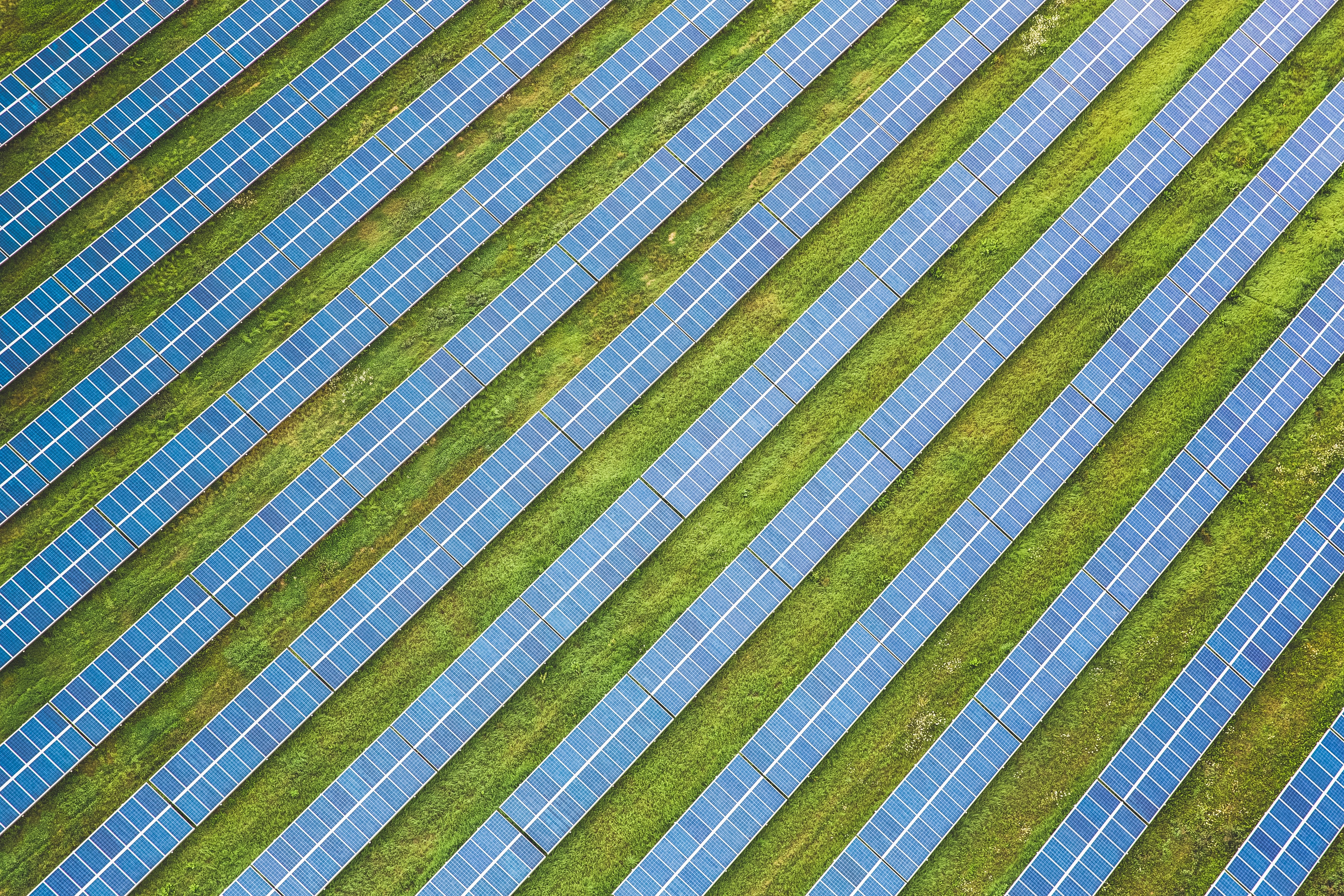 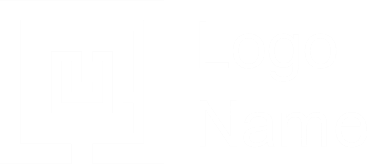 [ИМЕ НА ЕНЕРГИЙНАТА ОБЩНОСТ]Щадяща климата енергия, произведена в [регион/населено място][Опишете тук Вашата енергийна общност:Мисия и визия На какъв етап сте в момента?Какъв е планът Ви за следващата година?Как работи Вашата енергийна общност? …]ЕТАПИ/ПЪТНА КАРТАОформяне на бъдещето на [регион]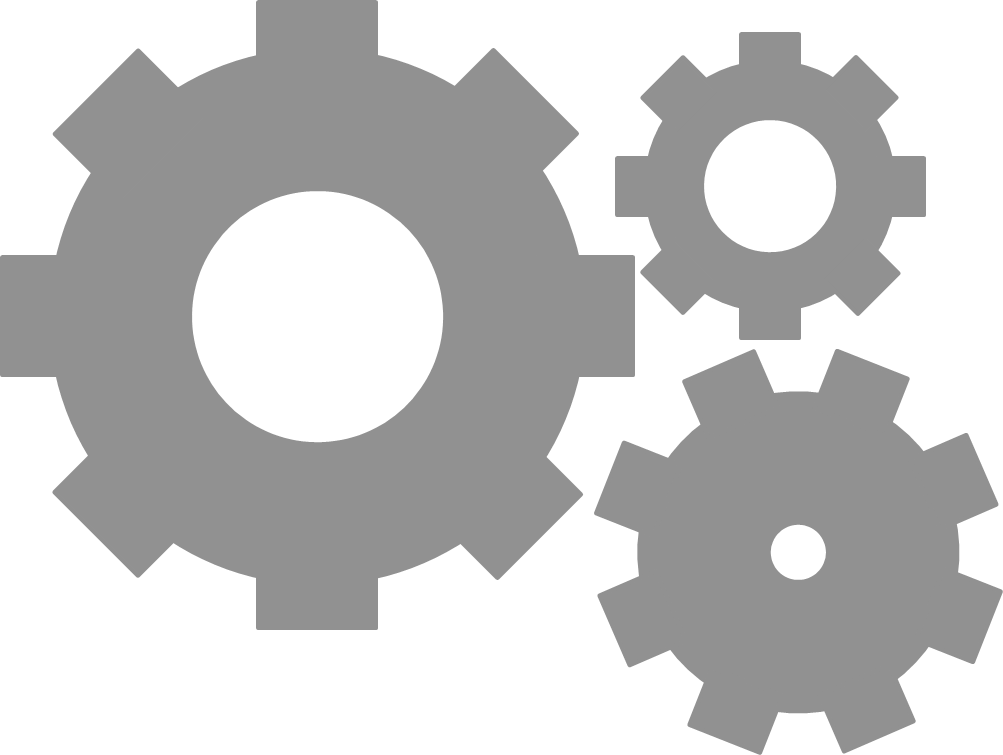 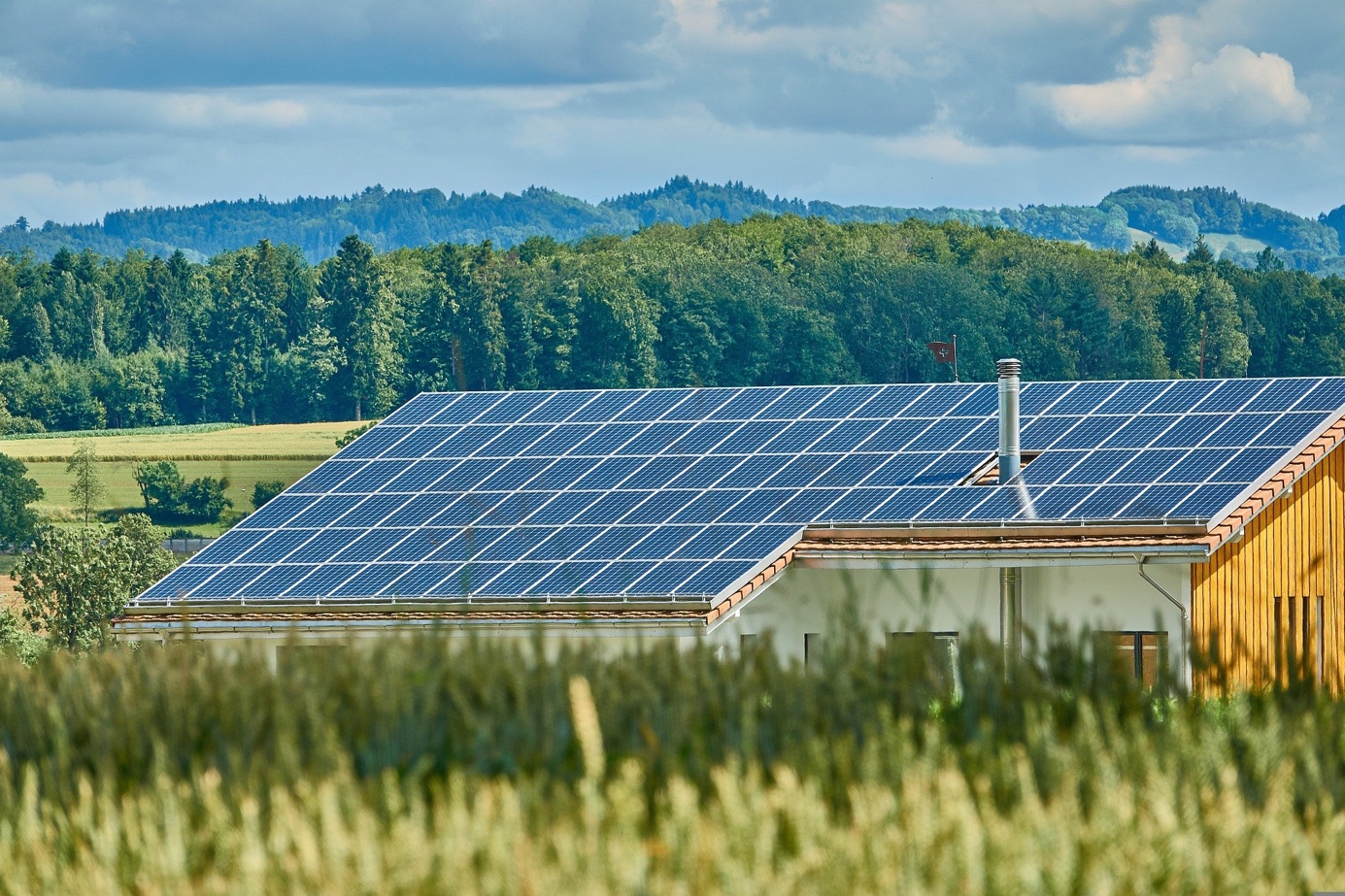 Първата слънчева централа на нашата енергийна общност е построена през 2022 г. Етапи: [Опишете постиженията, които сте постигнали, и тези, които желаете да достигнете в бъдеще. Добавете снимки, за да подчертаете важните събития, заменете тази по-горе.]Пътна карта: [Ако сте в начален етап, опишете Вашите планове и времевата рамка на тяхното изпълнение.]ПОЛЗИПечеливша ситуация за всички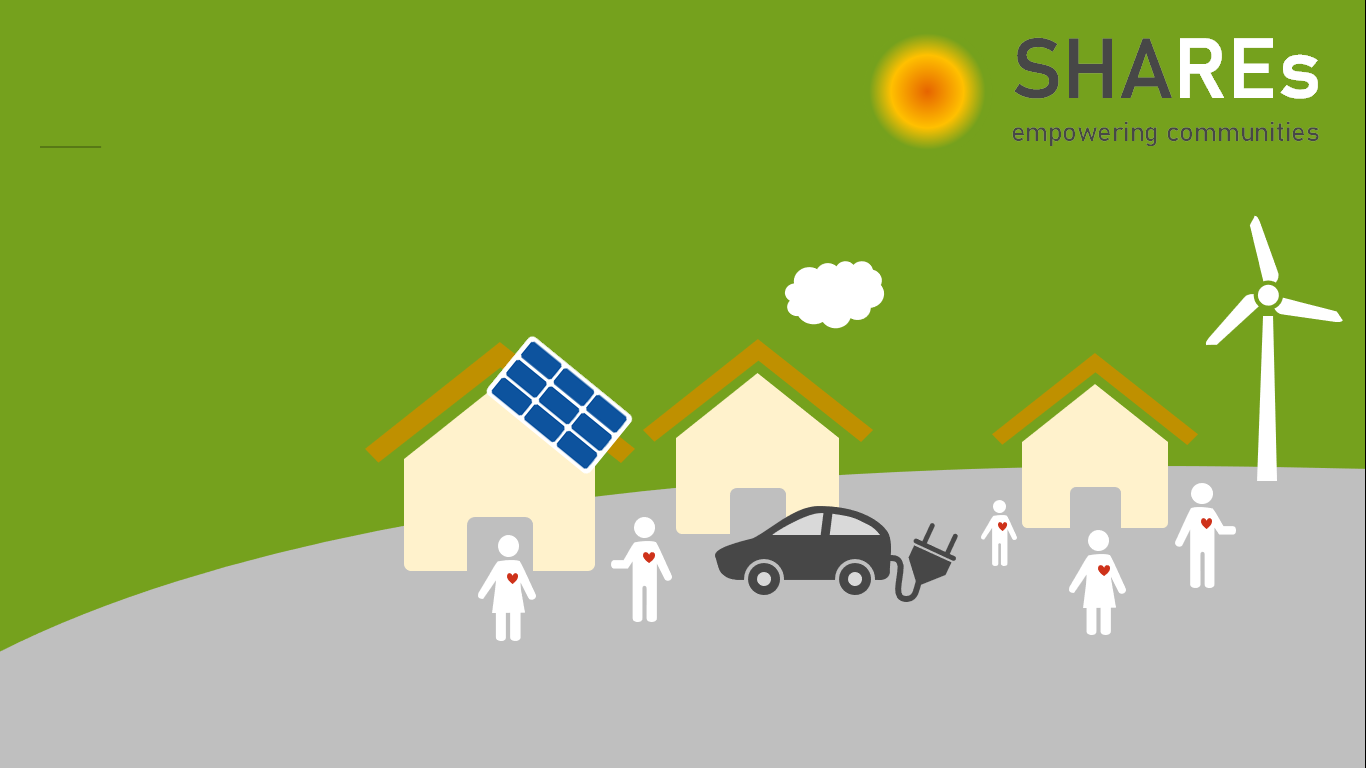 [Опишете за Вашата целева аудитория предимствата на това да бъдат част от енергийна общност.]Участието не е сложно и отнема малко време.Ние ще се погрижим за административните задачи на енергийната общност и ще Ви преведем през всички необходими стъпки. Въпреки това, ако имате специфични умения или знания, с които бихте искали да допринесете, тогава това е идеалното време и място да го направите.Вземането на активно участие в енергийна общност/колективно действие означава, че ...… правите своя регион по-независим от вноса на изкопаеми горива (създавате регионална стойност)… ставате по-независими от колебанията в цените на енергията… оформяте (енергийното) бъдеще на Вашите деца и внуци… участвате активно във Вашата общност.[… вижте още ключови послания , които ще Ви помогнат да мотивирате потенциалните членове на Вашата общност]КАК ДА ВЗЕМЕТЕ УЧАСТИЕВсеки може да бъде част от промяната [Опишете различни начини, по които хората могат да се присъединят към Вашата енергийна общност, както и как работи тя:] КОИ СМЕ НИЕОт нашата общност за нашата общност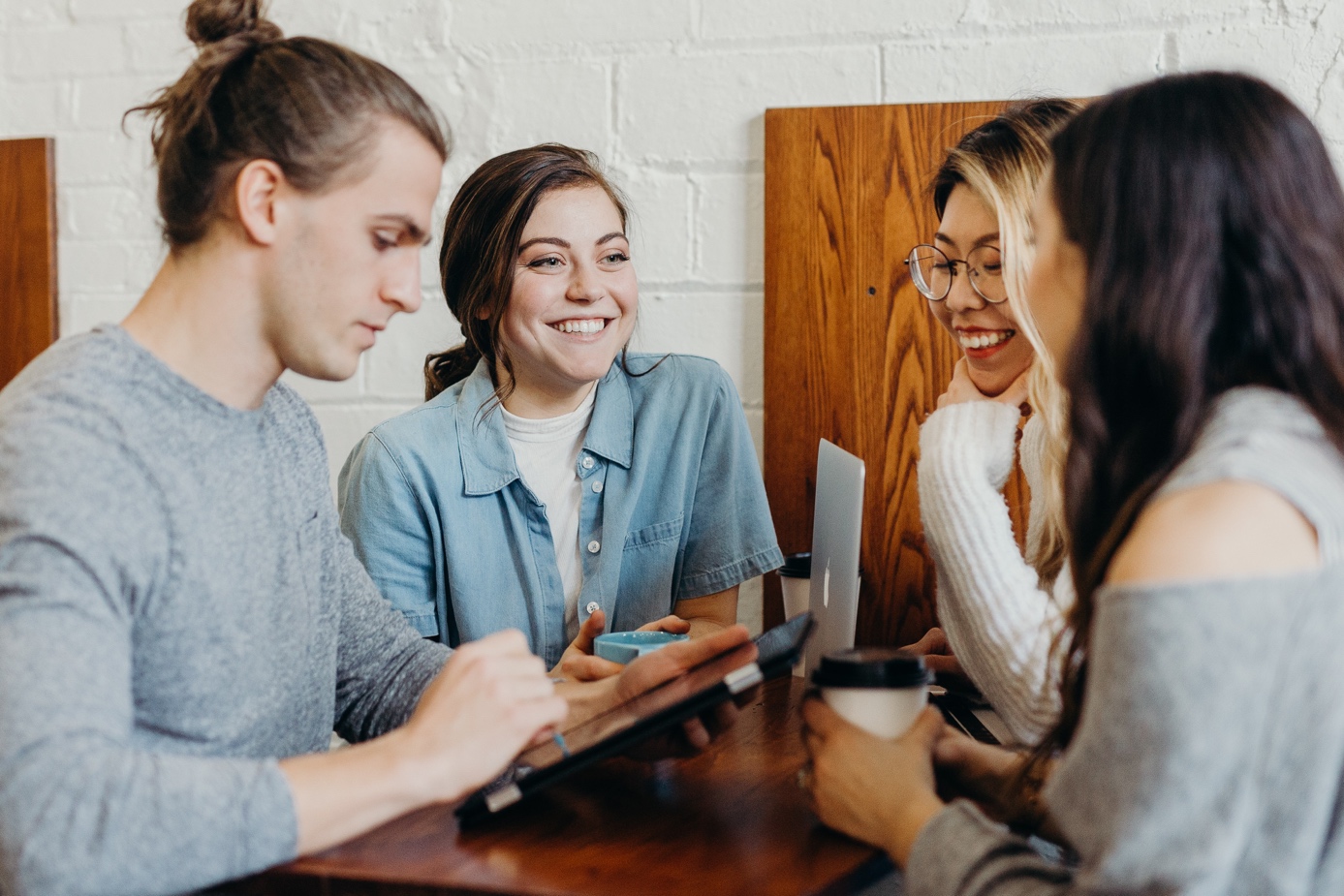 [Опишете Вашия проектен екип.Кои са учредителите на Вашата енергийна общност? Защо основахте енергийна общност? Каква беше Вашата лична мотивация? …]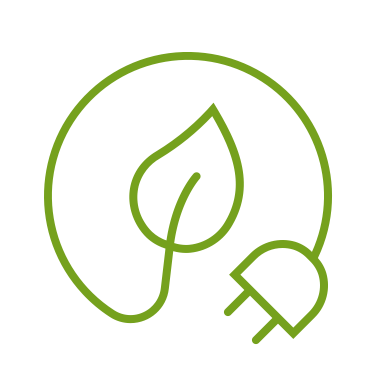 КОНТАКТИ:ИМЕАдресТелефон 	Е-пощаУебсайтПрофили в социалните медии